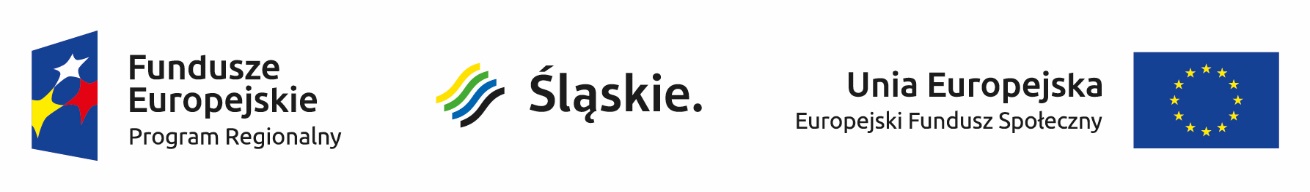 		                                            Pszów dnia 01.09.2017r.                    OPS.4220.09.2017 ZAPYTANIE OFERTOWEna realizację kursu edukacyjnego uzupełniającego posiadaną wiedzę i umiejętności z zakresu: kucharz - z elementami cukiernictwaZamawiający: Kierownik Ośrodka Pomocy Społecznej w Pszowie, działając na podstawie udzielonego przez Burmistrza Miasta Pszowa pełnomocnictwa do zaciągania zobowiązań związanych z realizacją Projektu „Lepsze Jutro” realizowanego przez OPS w Pszowie w partnerstwie z Powiatowym Centrum Pomocy Rodzinie w Wodzisławiu Śląskim w latach 2016 - 2017 osi priorytetowej: IX Włączenie społeczne, działanie 9.1 Aktywna integracja, Poddziałanie 9.1.6  Programy aktywnej integracji osób i grup zagrożonych wykluczeniem społecznym – tryb pozakonkursowy, zgodnie z art. 4 pkt 8 ustawy z dnia 29 stycznia 2004r. Prawo zamówień publicznych /tekst jednolity Dz. U z 2017r, poz. 1579 /; zwraca się z uprzejmą prośbą o przedstawienie oferty na przeprowadzenie:Opis przedmiotu zamówienia:Zorganizowanie i przeprowadzenie kursu rozwijającego zainteresowania                      i uzupełniającego wiedzę i umiejętności kulinarne – kucharz z elementami cukiernictwa       (w tym warsztaty kulinarne) dla maksymalnie 12 osobowej grupy osób dorosłych, uczestników Projektu „Lepsze Jutro”, Wymiar czasowy: 120 godzin zegarowych zajęć (praktycznych i w formie wykładowej). W ramach realizacji zadania Wykonawca przeprowadzi szkolenie z zakresu tzw. minimum sanitarnego oraz zapewni uczestnikom możliwość przeprowadzenia badań i uzyskanie książeczek sanitarno – epidemiologicznych wymaganych przy kontakcie z żywnością.Okres realizacji zadania: począwszy od 18 września/2017r. – najdalej do                    27 października – zajęcia realizowane w godz. 8,00 do 15,00 – oferent przedstawi proponowany harmonogram zajęć.Miejsce realizacji zamówienia: w miejscu wskazanym przez oferenta, w Pszowie lub okolicy, w miejscu położonym nie dalej niż 10 km od Pszowa, z możliwością dojazdu środkami transportu publicznego.Dodatkowe informacje dotyczące prawidłowego wykonania przedmiotu zamówienia: Cele kursu i warsztatów powinny przyczyniać się do realizacji celu głównego Projektu tj. włączenia społecznego - poprzez zwiększenie aktywności zawodowej    i społecznej osób pozostających bez pracy, będących klientami pomocy społecznej. Celem szczegółowym warsztatów jest nabycie lub poszerzenie umiejętności praktycznych w zakresie przygotowywania potraw, pielęgnowania polskich tradycji rodzinnych związanych z przygotowaniem i spożywaniem posiłków, w tym pieczeniem ciast, angażowanie wszystkich członków rodziny, szczególnie dzieci w przygotowanie posiłków, dekorowanie stołu, utrzymywanie zasad higieny w trakcie przygotowania i spożywania posiłków. Działania zmierzają do niwelowania barier w społecznym funkcjonowaniu uczestników Projektu - poprzez wzmacnianie osobistego potencjału uczestników, wzrost poczucia wartości, rozwijanie zainteresowań, podtrzymywanie tradycyjnych wartości w prowadzeniu gospodarstwa domowego, aktywne uczestnictwo w życiu społecznym.Program kursu i warsztatów kulinarnych powinien obejmować nabycie lub poszerzenie wiedzy oraz umiejętności praktycznych w zakresie wymaganym dla kucharza oraz służących poprawie relacji rodzinnych i pielęgnowaniu tradycji.Wymagania:Wpis do Rejestru Instytucji Szkoleniowych. Oferent zobowiązuje się do zorganizowania i przeprowadzenia kursu i warsztatów kulinarnych z zapewnieniem miejsca realizacji zadania oraz wszelkich materiałów niezbędnych dla wykonania zadania Oferent samodzielnie opracuje i przedstawi zamawiającemu program kursu              i warsztatów kulinarnych zgodny z określonymi wymaganiami oraz pozwalający na realizację celów. Oferent zobowiązuje się do zorganizowania i przeprowadzenia osobom skierowanym na kurs wymaganych badań sanitarno – epidemiologicznych dla osób będących w kontakcie z żywnością oraz po ich wykonaniu wydania uczestnikom kursu książeczek sanitarno – epidemiologicznych. Koszt badań            i wydania książeczek będzie uwzględniony w koszcie kursu. Oferent przedstawi zamawiającemu ofertę cenową stosowną do proponowanego programu kursu i warsztatów - w przeliczeniu na jedną osobę (przy liczbie 8 -12 uczestników).Oferent zapewnia, iż osoba/osoby prowadzące kurs i warsztaty kulinarne posiada wykształcenie wyższe kierunkowe oraz doświadczenie w realizacji zadań zbieżnych lub podobnych z zakresem określonym niniejszym zamówieniem. Wybrany przez zamawiającego oferent będzie zobowiązany do przedstawienia do wglądu Zamawiającego oryginału dokumentów potwierdzających kwalifikacje      i doświadczenie zawodowe osoby/osób prowadzących kurs i warsztaty.Oferent zapewnia, iż posiada odpowiednie warunki lokalowe, bezpieczne                  i higieniczne miejsce do prowadzenia zajęć - wraz z odpowiednimi warunkami technicznymi - dla każdego uczestnika odrębne stanowisko do wykonywania zajęć zgodnie z proponowanym zakresem warsztatu - z zabezpieczeniem wszystkich artykułów potrzebnych do wykonania potraw, które będą przekazane uczestnikom zajęć.  Wykonawca będzie zobowiązany do monitorowania obecności uczestników na zajęciach poprzez prowadzenie list obecności z podaniem tematyki zajęć (zakresu warsztatów) oraz sporządzenia  sprawozdania z realizacji zajęć z dokumentacją fotograficzną – minimum 10 zdjęć na nośniku elektronicznym.Wykonawca będzie zobowiązany do promowania Projektu poprzez oznaczenie miejsca prowadzenia zajęć plakatem informującym o Projekcie (zapewni Zamawiający) oraz wydania każdemu uczestnikowi zaświadczenia                               o uczestnictwie w kursie (z podaniem zakresu zajęć), oznaczonym odpowiednim logotypem (wzór logotypu udostępni Zamawiający).Wykonawca wyraża zgodę na zmniejszenie liczby uczestników kursu do 8 osób. Rozliczenie kosztów realizacji zadania będzie odpowiednie do liczby osób uczestniczących w zajęciach (iloczyn przedstawionego w ofercie kosztu na osobę i liczby uczestników).W przypadku „wykruszenia się” uczestnika z zajęć – bez względu na powód rezygnacji (np. z powodu niedopuszczenia uczestnika do zajęć praktycznych          w wyniku przeprowadzonych badań lub rezygnacji osoby) OPS w Pszowie pokryje koszt wydatków faktycznie poniesionych przez Wykonawcę za okres uczestnictwa tej osoby w zajęciach – proporcjonalnie. Oferta powinna zawierać:Oświadczenie o wpisie do Rejestru Instytucji Szkoleniowych, posiadanych uprawnieniach i kwalifikacjach osoby prowadzącej kurs – z zaznaczeniem doświadczenia w realizacji podobnych zadań.Propozycję programu kursu i warsztatów - z proponowanym harmonogramem zajęć. Opis miejsca, w którym mają odbyć się zajęcia.Cenę w przeliczeniu na jednego uczestnika – przy zakładanej liczbie 8 - 12 uczestników kursu.Cena powinna uwzględniać i zawierać wszelkie koszty poniesione przez wykonawcę, w tym koszt artykułów potrzebnych do wykonania przez każdego uczestnika potraw zgodnie z programem kursu i warsztatów, materiałów do dekoracji stołu, materiałów poglądowych, poczęstunku (kawa, herbata, woda), wykonywanych badań sanitarno – epidemiologicznych, sprzętu i materiałów dydaktycznych, wydanych zaświadczeń           o ukończeniu kursu oraz wszelkich innych kosztów poniesionych przez Wykonawcę w związku z realizacją warsztatów kulinarnych. VI.  Kryterium oceny ofert będą:cena brutto za realizację całości zadania (50%),przedstawiona własna propozycja programu kursu/warsztatów kulinarnych (30%).miejsce realizacji warsztatów (10%).doświadczenie w realizacji  podobnych zadań (10%).VII. Informacje końcowe:Oferty można składać w siedzibie Ośrodka Pomocy Społecznej w Pszowie, przesłać pocztą na adres: Ośrodek Pomocy Społecznej w Pszowie ul. Traugutta 48, 44-370  Pszów, lub pocztą elektroniczną na adres: ops@pszow.pl Ewentualne pytania można kierować na w/w adres lub telefonicznie pod nr tel. 32 4557586. Szczegółowe określenie sposobu realizacji zadania zostanie ustalone w umowie zawartej z wybranym oferentem.Termin składania dokumentów upływa dnia 08 września 2017 roku -  decyduje data wpływu oferty do OPS w Pszowie, oferty wniesione po wskazanym terminie nie będą rozpatrywane. Po dokonaniu wyboru najbardziej korzystnej oferty OPS w Pszowie skontaktuje się tylko z wybranym oferentem – w terminie do 13 września 2017 roku.Załącznik:                                                                                         Kierownik OPS w Pszowie
Wzór oferty                                                                                                 Anna MalinowskaZałącznik nr 1 do zapytania ofertowego Kurs/warsztaty w zakresie kucharz z elementami cukiernictwaNazwa Oferenta
…………………………………………………….................
…………………………………………………….................…………………………………………………….................
adres siedziby, informacja dot. wpisu do RIS  Oferta realizacji zadaniakursu edukacyjny uzupełniający posiadaną wiedzę i umiejętności z zakresu: kucharz - z elementami cukiernictwaProjekt „Lepsze Jutro” realizowany w OPS w Pszowie w latach 2016/2017W odpowiedzi na przedstawione przez OPS Pszów „Zapytanie ofertowe” z dnia 01 września 2017r. zgłaszam propozycję współpracy w realizacji wymienionych w ofercie zadań oraz:1) Oświadczam, iż posiadam/y odpowiednie zaplecze lokalowo - techniczne oraz kwalifikacje i  doświadczenie niezbędne dla realizacji zadań: .............................................................................................................................................................................................................................................................................................................................................................................................................................................................................................................................................................................................................................................................................................................................................................................................................................................................................................................................................................................................................................................proponowany program kursu/warsztatów, dodatkowe informacje mające znaczenie dla realizacji zadań  i wyboru oferty.............................................................................................................................................................................................................................................................................................................................................................................................................................................................................................................................................................................................................................................................................................................................................................................................................................................................................................................................................................................................................................................wymienić: proponowane miejsce realizacji zadania, posiadane kwalifikacje i doświadczenie, 2) Oświadczam, że wyrażam zgodę na przetwarzanie przez OPS w Pszowie moich danych osobowych w zakresie niezbędnym dla przeprowadzania procederu naboru.3) Przedstawiam ofertę cenową, proponowana stawka cenowa za realizację zadań wynosi:……………………….…………………......... zł/brutto w przeliczeniu na jednego uczestnikasłownie:…………………………..………………………………………………………….....,dla liczby 8-12 uczestników kursu .........................................................                       ………………………………………………..
miejscowość, data 					     podpis osoby składającej ofertę                                                                                 lub reprezentującej firmę/przedsiębiorstwo*w załączeniu -  proponowany Harmonogram zajęć*(opracowanie własne Oferenta)